THE MINISTER OF COMMUNICATIONS MUST IM-MEDIATELY INTERVENE TO RESOLVE THE  ISSUES AT JANSENVILLE POST OFFICE  The Jansenville Post Office is failing in its mandate to serve the people of Jansenville.  We request the Minister to address the following: The Manager must ensure that the Post Office remains open for the advertised hours; The Manager must ensure that there is sufficient money available to pay the SRD benefit to those beneficiaries that are due to be paid; 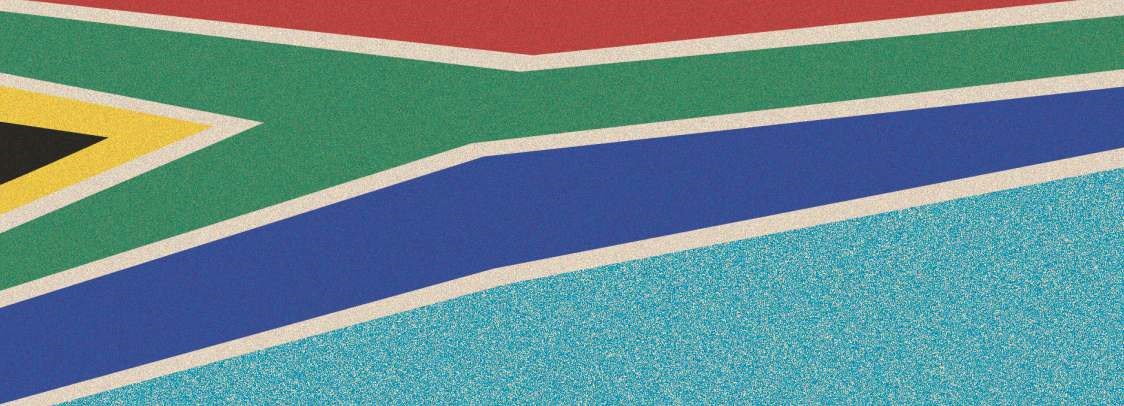 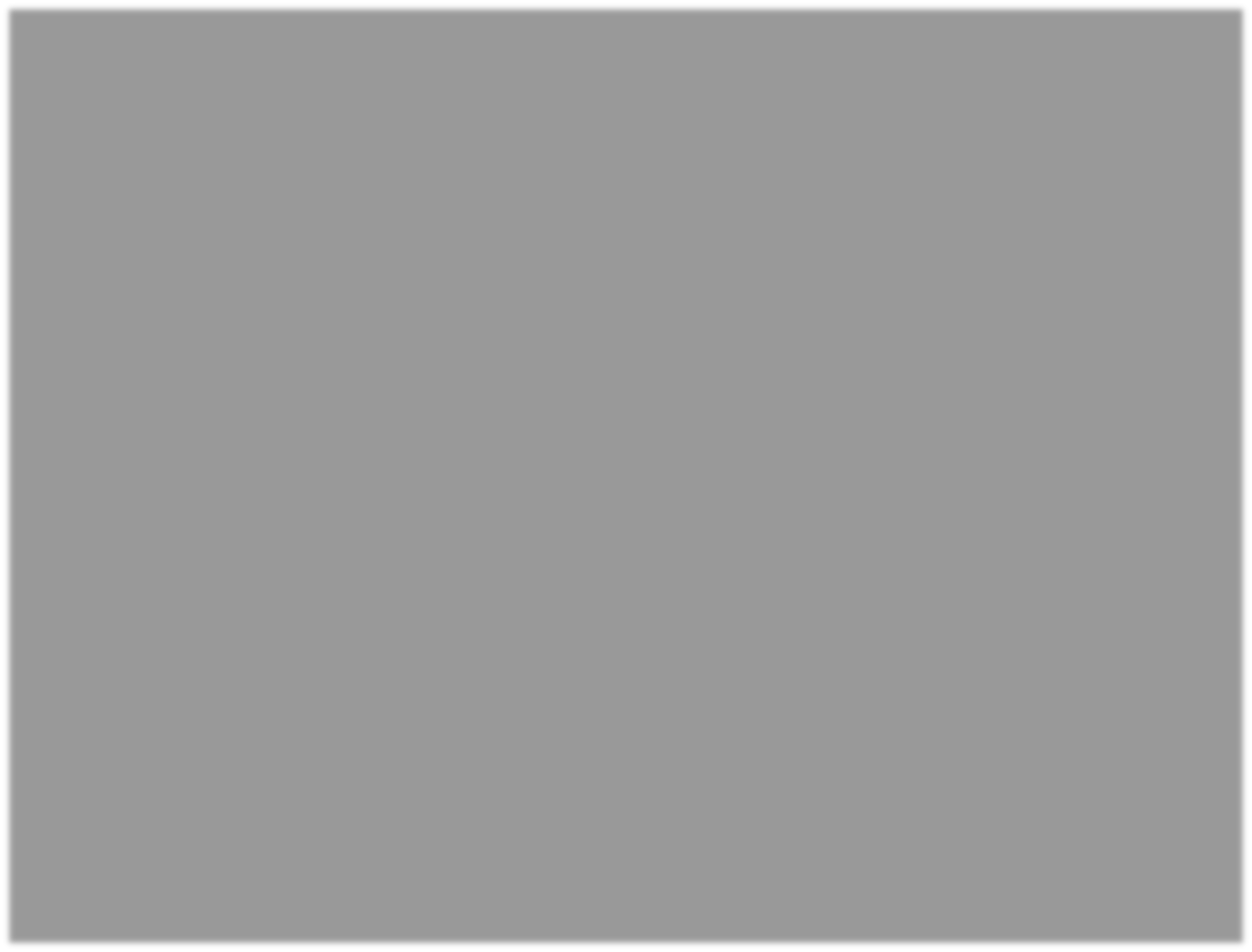 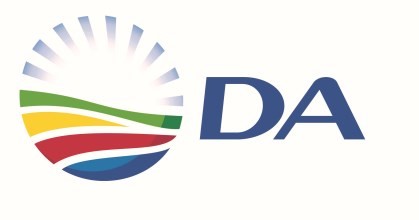 That an investigation be launched into the management, financial affairs and ongoing lack of consistent service to the residents of Jansenville; And that the Minister undertakes to take the necessary action to address the findings of the investigation. 